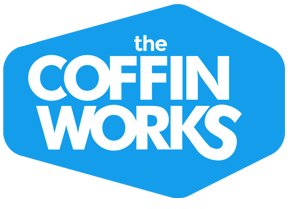 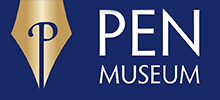 The Coffin Works, 13-15 Fleet Street, Jewellery Quarter, Birmingham, B3 1JP0121 233 4785sarah@coffinworks.org 			www.coffinworks.orgJoint Ticket Coffin Works and The Pen Museum Booking Form
Please contact us to check availability and then complete the form below and return to the address above, with a £17 deposit* (remainder of visit fee payable on the day, groups must pay together to receive the joint ticket rate), cheques made payable to Birmingham Conservation Trust. 
*Receipt of the non-refundable deposit guarantees your exclusive tour on the time/date you have specified.
** Out of hours tours available subject to availability, from £8 per head at Coffin Works, please contact us for details. 
All prices correct February 2017.
Group/Society NamePreferred date of visit:
(Normal opening Wednesday – Sunday)
Out of hours tours at Coffin Works available at additional cost**Preferred time of tour at Coffin Works: 
(11am, 12pm, 1pm, 2pm or 3pm)Preferred time of tour at Pen Museum:
(between 11am-4pm Wed-Sat, 1pm-4pm Sun)
Out of hours tours at Coffin Works available at additional cost**Organiser NameContact Telephone Number and/or email
Contact AddressNumber of people in group
(groups larger than 15 will be split into multiple tours– we can devise itinerary to suit)Are refreshments required at Coffin Works?
(+ £1.50 per head)Are refreshments required at The Pen Museum?
(+ £1.25 per head)Do any of your group have any mobility or other needs?